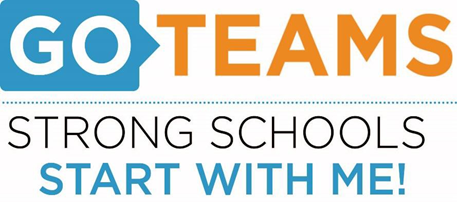 AGENDAApprove AgendaReview and Approve Final BudgetPublic CommentAdjournSchool DateTimeLocationMary Lin Elementary SchoolMarch 6, 20207:25 amMLES Media Center